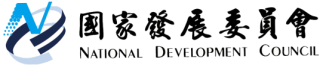 國家發展委員會 新聞稿發布日期：107年3月21日聯 絡 人：詹方冠聯絡電話：2316-5850國發會祝賀臺灣新創獲得亞洲物聯網大獎臺灣新創再創佳績，愛瑪麗歐(Amaryllo)於新加坡「2018亞洲物聯網展覽暨會議」（IoT Asia 2018）獲頒Trailblazer Award獎項，國發會陳美伶主任委員對此特別表達祝賀之意，也對進入決賽的6家就有2家是臺灣新創，顯示臺灣新創相當具有國際競爭力，表示肯定。為了強化臺灣新創與國際連結及推動物聯網產業發展，亞洲．矽谷計畫執行中心技術長吳聰慶帶領Amaryllo、瑞德感知、雲派科技、經緯航太4家臺灣團隊赴新加坡參展。其中，開發智能監控攝影機器人的Amaryllo，雖然在荷蘭註冊，但技術研發都在臺灣；入圍決賽的「瑞德感知」研發動態引導系統，整合車站內消防設備，迅速分析並標示出最安全的逃生路徑。此外，運用物聯網解決停車問題的「雲派科技」及展出無人飛行載具及關鍵次系統的「經緯航太」，亦相當受到國際矚目。國發會表示，臺灣新創的實力相當優異，除了本次赴新加坡參展的團隊外，近年也有許多團隊在國際新創競賽中嶄露頭角，如實體商店商情分析系統SkyREC獲得105年日本SLUSH ASIA冠軍、網路學英語互動平台VoiceTube獲得FbStart 105年度最佳App、點數旅遊搜尋引擎Pointimize獲得106年香港RISE亞洲冠軍等，顯見臺灣新創事業的豐沛能量。為了支持及培育新創事業，帶動國內投資及產業轉型，國發會於今年2月推出「優化新創事業投資環境行動方案」，將透過拓展國際業務、協助資金取得、提供多元出場管道等措施，促成更多新創成功案例，提升臺灣國際能見度。